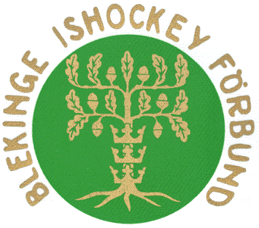 U10 Distriktsserie 2016/2017Blekinge IshockeyförbundBlekinge Ishockeyförbund	2016-09-06Kontaktuppgifter för U10 Blekinge 2016/2017Uppgifterna registreras av föreningen i TSM eller ifylld blankett insändes till stig.andersson@swehockey.se. Uppgifterna (ej personnummer) kommer att publiceras i samband med spelordning, resultat och tabeller på stats.swehockey.se och på Blekinge Ishockeyförbunds hemsida.Seriebestämmelser för U10 Distriktsserie, Blekinge 2016/2017Deltagande lag: 9 lag, Kallinge-Ronneby IF, Karlskrona HK 1, Karlskrona Hk 2, Karlskrona Hk 3, Karlskrona HK Flick, Mörrums GoIS IK 1, Mörrums GoIS 2, Olofströms IK och Sölvesborgs IK.§ 1Deltagande lag skall bestå av spelare födda 2007 eller senare.§ 2Fritt antal överåriga spelare ("nybörjare") får användas i varje match.§ 3Om förening deltar med två eller flera lag i serien äger spelare rätt att representera båda lagen, gäller dock inte i samma match.§ 4Förening äger rätt att i varje match använda högst 22 spelare, varav minst en skall vara målvakt, bör vara två. Kommentar: Om lag endast har en (1) målvakt får laget använda högst 20 utespelare.§ 5Speltid: 3 x 15 minuter.§ 6Serien spelas i serieform där lagen möter varandra två gånger (H-B) enligt fastställt spelschema i
18 spelomgångar, 16 matcher/lag.  Speldatum som angivits i lottningen avser datum när matchen senast skall vara spelad.§ 7Serien ska genomföras enligt fastställd spelordning. Omgångarna spelas på ”helplan”. Deltagande lag kan komma överens om annan planstorlek som ska gälla för match.§ 8Arrangerande förening skall i samråd med gästande lag och serieadministratör fastställa matchdag enligt spelschema och förlägga match till sådan tidpunkt som ger en så gynnsam resa till och från matcharenan som möjligt. I huvudsak gäller lördagar och söndagar som matchdagar. Skriftlig inbjudan skall senast två veckor innan match sändas till motståndarlaget.§ 9Utlyst seriematch får ej flyttas utan godkännande från serieadministratören. 
Ny matchdag och starttid för match skall alltid meddelas i samband med ändring. W O får ej förekomma, alla matcher skall spelas.§ 10Arrangerande förening ska direkt efter spelad match rapportera i resultatet i TSM samt senast dag efter spelad match insända rätt ifyllt matchprotokoll till: Blekinge Ishockeyförbund, Stig Andersson Vivelvägen 15, 374 51 Asarum. 
Svenska Ishockeyförbundets matchprotokoll skall användas.§ 11Serieadministratör, Blekinge Ishockeyförbund.§ 12Bestraffningsärenden handläggs av disciplinnämnden i Blekinge Ishockeyförbund.§ 13Matchledare (domare) tillsätts och bekostas av arrangerande förening ("2 domarsystem").§ 14Utrustning: Vid match och uppvärmning/träning inför match skall samtliga spelare bära av Svenska Ishockeyförbundets godkänt hals-, huvud- och ansiktsskydd.§ 15Förening som lämnar återbud till deltagande i serien efter verkställd lottning eller efter seriestart, åsamkas en straffavgift på 600 kronor utöver anmälningsavgiften.§ 16Tilläggsregler. "Alla spelar lika"
* Spelet stoppas efter varje 1,5 minuter för spelarbyte.
* Om lag använder två målvakterna skall dessa spela lika lång tid av matchen
   såvida inte skada uppstår.
* Utvisningstid, 1 minut (mindre straffet). 
* Utvisad spelare skall avtjäna straffet i det egna spelarbåset. Utvisad spelare ska ersättas med
  spelare från det egna laget.* Matchuret ska stoppas vid matchledarens avblåsning och vid spelarbyten.§ 17I övrigt gäller Svenska Ishockeyförbundets tävlingsbestämmelser.Blekinge IshockeyförbundBlekinge IshockeyförbundBlekinge IshockeyförbundBlekinge IshockeyförbundBlekinge IshockeyförbundSpelschema D-pojk Blekinge - 2016-17Spelschema D-pojk Blekinge - 2016-17Spelschema D-pojk Blekinge - 2016-17Spelschema D-pojk Blekinge - 2016-17Spelschema D-pojk Blekinge - 2016-17Spelschema D-pojk Blekinge - 2016-17U10 Blekinge (1861)U10 Blekinge (1861)U10 Blekinge (1861)MatchnrVeckodagDatumTidHemmaBortaArenaAktuellet spelprogram se,  http://stats.swehockey.se - Regional - BlekingeAktuellet spelprogram se,  http://stats.swehockey.se - Regional - BlekingeAktuellet spelprogram se,  http://stats.swehockey.se - Regional - BlekingeAktuellet spelprogram se,  http://stats.swehockey.se - Regional - BlekingeAktuellet spelprogram se,  http://stats.swehockey.se - Regional - BlekingeAktuellet spelprogram se,  http://stats.swehockey.se - Regional - BlekingeSpeldatumen som angivits är sista datum för spelomgången.Speldatumen som angivits är sista datum för spelomgången.Speldatumen som angivits är sista datum för spelomgången.Speldatumen som angivits är sista datum för spelomgången.Speldatumen som angivits är sista datum för spelomgången.Ändring av speldatum görs i samråd med motståndarlaget. Ändringar och kompletteringar av Ändring av speldatum görs i samråd med motståndarlaget. Ändringar och kompletteringar av Ändring av speldatum görs i samråd med motståndarlaget. Ändringar och kompletteringar av Ändring av speldatum görs i samråd med motståndarlaget. Ändringar och kompletteringar av Ändring av speldatum görs i samråd med motståndarlaget. Ändringar och kompletteringar av Ändring av speldatum görs i samråd med motståndarlaget. Ändringar och kompletteringar av matchtider görs av arrangerade förening  i TSM.matchtider görs av arrangerade förening  i TSM.matchtider görs av arrangerade förening  i TSM.matchtider görs av arrangerade förening  i TSM.matchtider görs av arrangerade förening  i TSM.matchtider görs av arrangerade förening  i TSM.Arrangerande förening ombesörjer att resultat bli inrapporterade i TSM.Arrangerande förening ombesörjer att resultat bli inrapporterade i TSM.Arrangerande förening ombesörjer att resultat bli inrapporterade i TSM.Arrangerande förening ombesörjer att resultat bli inrapporterade i TSM.Arrangerande förening ombesörjer att resultat bli inrapporterade i TSM.Arrangerande förening ombesörjer att resultat bli inrapporterade i TSM.Förening/lag
Kontaktperson (laget)NamnPersonnummer(00000000-0000) 12 siffrorTelefonMobile-postMatchdräkter (färger)Tröja (hemma)Tröja (borta)